муниципальное образование Верхнекетского районаТомской области2018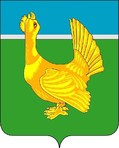 Туристский паспорт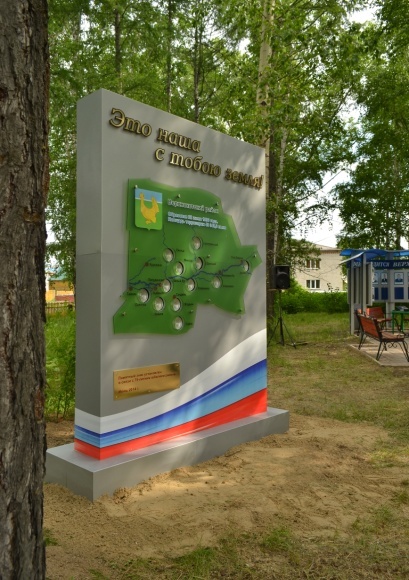 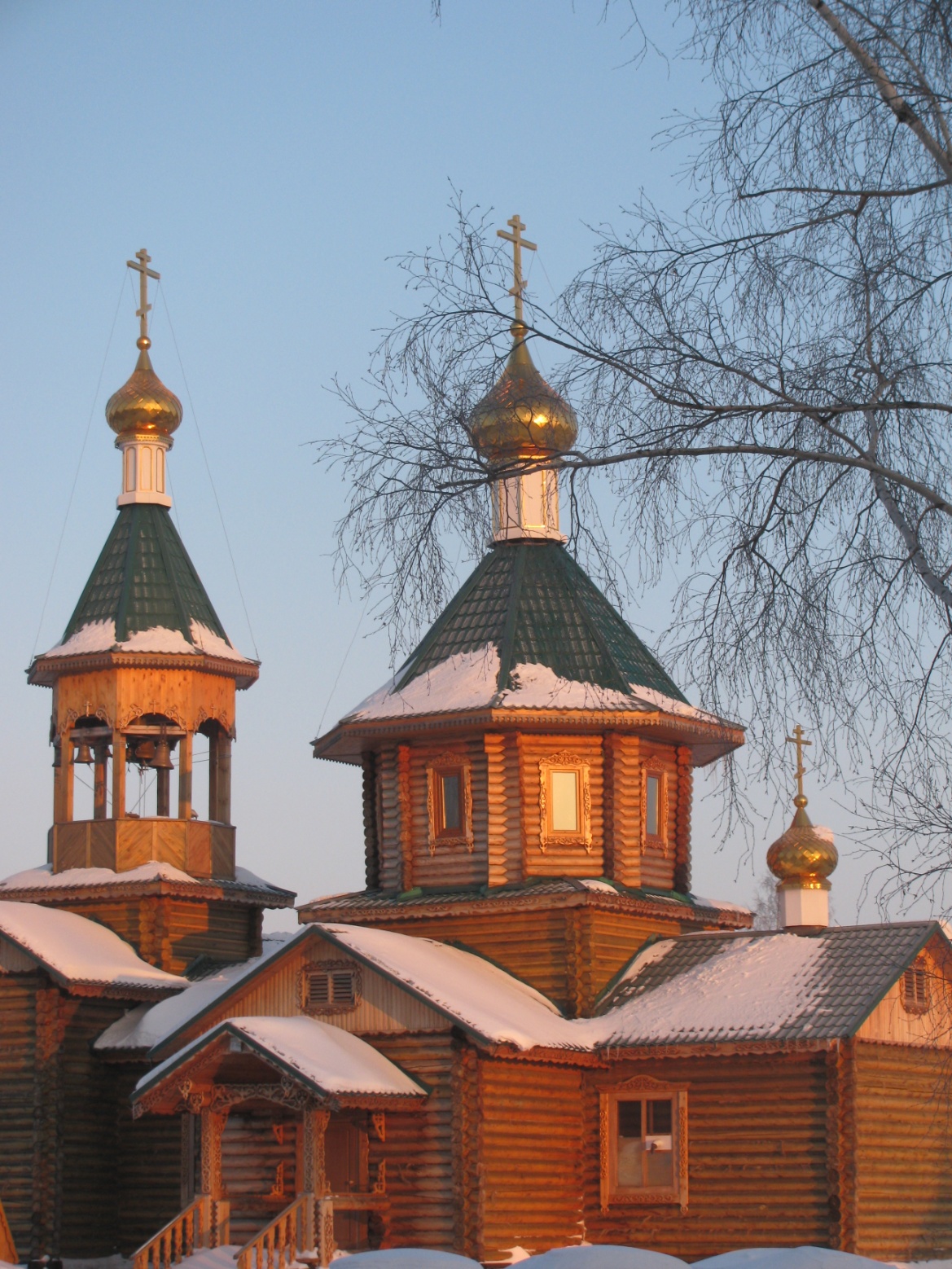 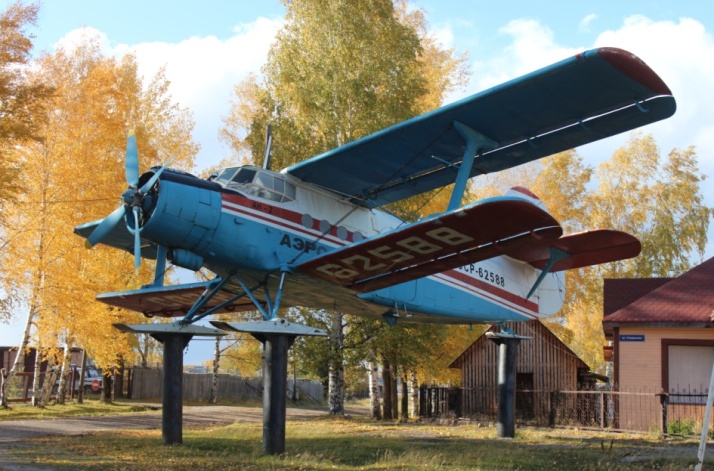 Белый Яр, 2018ТУРИСТСКИЙ ПАСПОРТмуниципального образования «Верхнекетский район»Год образования – 1939I. ОБЩЕЕ ОПИСАНИЕ МУНИЦИПАЛЬНОГО ОБРАЗОВАНИЯ1. Герб муниципального образования 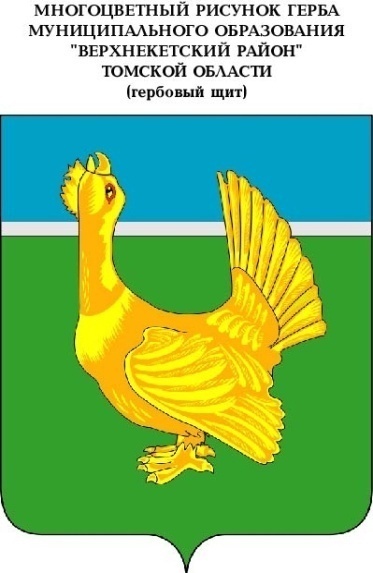 Геральдическое описание герба Верхнекетского  района: «В зелёном поле с лазоревой главой, узко завершённой серебром, поверх всего - золотой токующий глухарь». Обоснование символики герба Верхнекетского  района:Верхнекетский район – северо-восточный район Томской области. Богатая природа, реки и озёра, природные ресурсы в недрах земли – основа современного и будущего развития района.Зеленое поле герба символизирует лесные богатства Верхнекетского района. Запасы хвойной древесины и дикоросов (ягоды, грибы, кедровый орех) – основной возобновляемый ресурс и основа экономики района. Лазоревая глава символизирует водные ресурсы территории, главный из которых - река Кеть, давшая название первому поселению русских служилых людей на Кети (Кетский острог, 1597 год) и современному названию района. Верхнекетский, т.е. расположенный в верховьях р. Кети. Водные ресурсы Верхнекетья – это и транспортные магистрали, обеспечивающие пассажирские перевозки и транспортировку грузов, и богатые рыбой водоёмы, и источник термальных и лечебных вод.Глухарь - символ богатой фауны здешних лесов.Зеленый цвет символизирует весну, здоровье, природу, надежду. Золото - символ высшей ценности, величия, великодушия, богатства, урожая. Лазурь – символ чести, истины, возвышенных устремлений, возрождения. Герб Верхнекетского района отражает его природно-географические и экономические особенности; основу экономического потенциала района составляет богатая природно-ресурсная база.	2. Карта муниципального образования с нанесением туристских объектов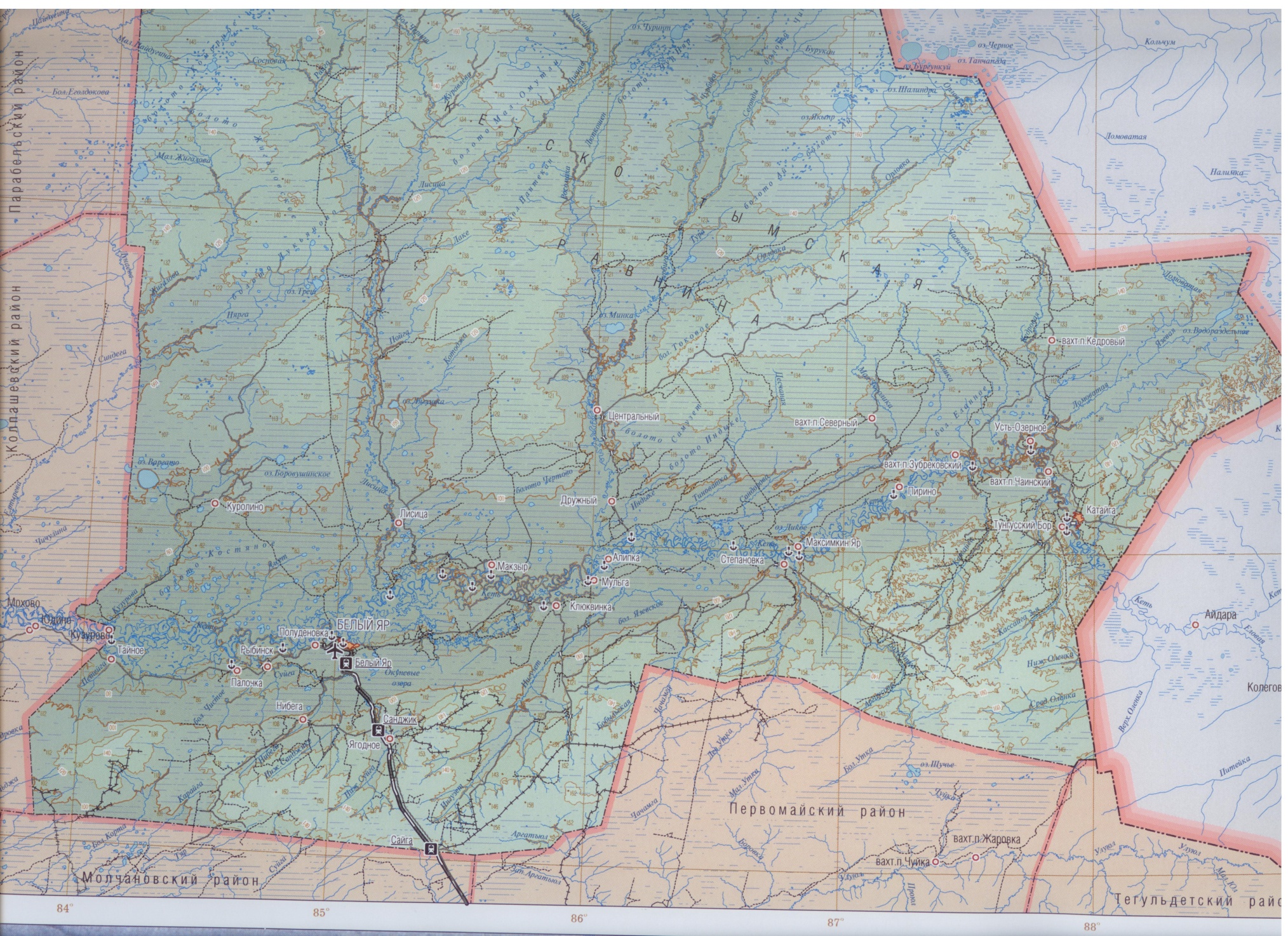 3. Информация об Администрации муниципального образованияТаблица № 14. Общая информация о муниципальном образованииТаблица № 25. Информационная справка об истории муниципального образованияИсторическое название земли – Верхнекетье связано с географическим положением и происходит от реки Кеть (приток Оби), которая на протяжении 600 км пересекает территорию района с запада на восток. Географическое положение реки с давних времен определило ее связующую роль между Европой и Азией. Свидетельством тому является Обь-Енисейский канал, построенный русскими строителями в конце XIX века для обеспечения торгово-ми экономических связей на гигантском трансконтинентальном пути: Европа - Урал - р. Тобол - р. Иртыш - р. Обь - р. Кеть - р. Енисей - р. Ангара - оз. Байкал - р. Селенга - Монголия - Китай. Именно на этом пути отмечено продвижение служилых людей, закреплявших Сибирскую вотчину за Московскими царями: Тюмень, Тобольск, Нарым, Кетск.Начало освоения р. Кети русскими и присоединение этой территории к Российскому государству приходится на конец XVI-XVII веков. Предположительно в 1597 году на Кети был основан Кетский острог. Таким образом, первое русское поселение на Кети моложе Томска на несколько лет.Вслед за служилыми людьми, первыми поселенцами в Сибири, сюда двинулся поток старообрядцев, укрывавших свою веру в непроходимых таежных массивах. До сих пор на территории Верхнекетского района находится несколько старообрядческих поселков, по традиции продолжающих автономное существование.Добровольцы и спецпереселенцы советского периода год за годом в XX веке обживали кетский берег. Коренное население этих мест представляли селькупы и эвенки. Насчитывалось их всего несколько сотен на огромный край, и вели они комплексное хозяйство, включавшее охоту, рыболовство, оленеводство и собирательство. В истории Верхнекетской земли нет упоминаний о межэтнической вражде и конфликтах. Удивительной особенностью ее стало сосуществование и тесная взаимосвязь различных культур: культуры коренных народов Сибири и культуры русских переселенцев.Верхнекетский район относится к группе северных районов и как административно - территориальная единица Томской области занимает второе по величине площади место после Каргасокского района. В XVIII-XIX века земли нашего района, изобилующие хвойными, кедровыми лесами, реками с многочисленными протоками, озерами поставляли собольи меха, мясо диких животных и птиц, рыбу, кедровые орехи, грибы и лекарственные травы. Вполне возможно, что Кетский «соболий ясак», поставляемый в центр, составлял часть экспортного товара Российской империи.До начала 30-х годов прошлого века Прикетье являло собой необитаемый и труднодоступный туземный регион, где в 12 населенных пунктах («Юртах») проживало около 600 человек. С конца XIX и до образования в 1939 году Верхнекетского района территория бассейна реки Кеть входила в состав знаменитого Нарымского края. В 1931 году именно спецпереселенцы дали жизнь первым 16 поселкам с общим числом контингента более 18 тыс. человек, положили начало лесопромышленному и сельскохозяйственному освоению территории. Основное богатство Верхнекетья - лес. В феврале 1927 года открылось Карбинское плотбище Кетского заготовительного участка Томского района Сибирского краевого лесопромышленного треста. Здесь вели заготовку, вывозку древесины, ориентированной, в основном на экспорт. В 30-ые годы были созданы Макзырское, Мулешкинское, Савкинское плотбище, Нибегинский мехлесопункт, лесопромышленное развитие района обеспечивали спецпереселенцы, высланные в наш район. Стремительное развитие лесозаготовительной промышленности, строительство новых леспромхозов привело к появлению на карте района целого ряда новых поселков, в том числе таких крупных, как Катайга, Степановка, Сайга. Новый импульс в развитии лесозаготовительная отрасль и в целом район получили с завершением в 1976 году строительства железнодорожной магистрали Асино – Белый Яр, соединившей Верхнекетские лесодобывающие предприятия с Асиновским ЛПК. Пассажирское движение поездов, регулярное с 1975 года, придало важнейшее социальное значение этой железнодорожной ветке, обеспечив связь жителей района с областным центром.6. Приоритетные и перспективные виды туризма на территории муниципального образованияСобытий туризм;Культурно-познавательный туризм;Сельский туризм;Охотничье-рыболовный туризм;Лечебно-оздоровительный туризм.7. Основные «бренды» муниципального образованияТрадиционно экономика Верхнекетского района складывалась из двух направлений. Это лесная промышленность и деятельность промысловых хозяйств. Лесная отрасль сохранила себя и сегодня находится в стадии развития, а промысловые хозяйства, к сожалению, утратили свою активность. Для реорганизации и возобновления деятельности промысловых хозяйств с 2017 года решено было создать ежегодный большой праздник, посвященного Дню охотника.Это стало новое для региона и района событийное культурное мероприятие. Первый районный открытый Праздник охотника «Большой Амикан» состоялся 10 марта 2018 года. С эвенкийского «амикан» переводится как «медведь». Праздник демонстрирует собой обряды и традиции народов Севера, колоритные церемонии, связанные с охотничьим делом. В основе праздника – состязания охотников и команд, заезды на снегоходах, гастрономический конкурс, выставки-ярмарки, выставка охотничьих собак и мастер-классы.Время проведения праздника – март, когда завершается пушной промысел. «Большой Амикан» имеет все предпосылки стать туристической визитной карточкой региона, как «Праздник топора», «Этюда Севера» и «Братина».8. Памятные даты в истории территории Верхнекетского района. Знаменитые люди района, земляки1939 год – образование Верхнекетского района1941 год – создание Верхнекетского рыбозавода1945 год – основание районной газеты «Заря Севера»1954 год – основание п. Степановка1959 год – основание п. Ягодное1959 – открытие БСШ №21959 год – открытие Дома Пионеров1961 год – с.Белый Яр получил статус рабочего поселка, поэтому Широковский сельский Совет переименован в Белоярский поселковый Совет.1961 год – открытие Музыкальной школы в доме пионеров13 сентября 1956 год – была открыта воздушная дорога связывающая наш район с областным центром и г.Колпашево.1975 год – строительство железнодорожной магистрали Асино-Белый Яр1978 год - открытие Детско-юношеской спортивной школы1981 год – начало работы ПУ-411982 год – открытие нового здания аэропорта в п.Белый Яр.22 июня 2004 года Высокопреосвященнейшим Ростиславом Архиепископом Томским и Асиновским в р.п. Белый Яр была осуществлена закладка камня на месте строительства нового храма в честь Великого двунадесятого праздника Преображения Господня.1 сентября 2006 – открытие нового здание школы с интернатом на 54 места в п. Клюквинка.21 сентября 2009 года по благословению владыки Ростислава иеромонахом Никитой совершено освящение водного источника (родника) св. Благоверных князя Петра и княгини Февронии Муромских чудотворцев близь пос. Ягодный (25 км от Белого Яра), а 25.10.2010 совершен чин закладки часовни-памятника на нем.7 октября 2009 года по благословению владыки Ростислава иеромонахом Никитой совершен чин закладки часовни св. блаж. Ксении Петербуржской в пос. Степановка.8 сентября 2010 года по благословению владыки Ростислава иеромонахом Никитой совершен чин закладки часовни иконы Божией Матери Отрады и Утешения в пос. Дружный.8 марта 2011 года р.п. Белый Яр посетил легендарный шахмастист, чемпион мира, международный гроссмейстер Анатолий Карпов. Открыта МОАУ ДОД «Детско-юношеская спортивная школа» имени А.Карпова.2014 год – открытие бассейна «Радуга»2014 год – открытие нового здания школы №22015 год – строительство нового здания детского садаАндрей Георгиевич Ласковенко - Герой Советского Союза, ордена Ленина, Боевого Красного Знамени, Трудового Красного Знамени, Петра Великого, «Гордость России».9. Основные виды сувенирной продукции, которую можно рекомендовать гостям территории10. Традиционные блюда муниципального образования, знаменитые блюда, интересные и привлекающие гостейК таежным деликатесам, которыми можно заинтересовать приезжающих гостей, можно отнести следующее: строганина из печени лося, мясо лося (копченое и вяленное), мясо медведя (копченое и вяленное), мясо оленя (копченое и вяленное), строганина из стерляди и осетра.II. ИНФОРМАЦИОННАЯ СПРАВКА О ПРИРОДНЫХ РЕКРЕАЦИОННЫХ РЕСУРCАХ МУНИЦИПАЛЬНОГО ОБРАЗОВАНИЯТаблица № 31К землям рекреационного назначения относятся земли, предназначенные и используемые для организации отдыха, туризма, физкультурно-оздоровительной и спортивной деятельности граждан В состав земель рекреационного назначения входят земельные участки на которых находятся дома отдыха, пансионаты, кемпинги, объекты физической культуры и спорта, туристские базы, стационарные и палаточные туристско-оздоровительные лагеря, дома рыболова и охотника, детские туристские станции, туристские парки, лесопарки, учебно-туристские тропы, трассы, детские и спортивные лагеря, другие аналогичные объекты (ст. 98 Земельного кодекса Российской Федерации).2Земли лечебно-оздоровительных местностей и курортов предназначены для лечения и отдыха граждан. В состав этих земель включаются земли, обладающие природными лечебными ресурсами, которые используются или могут использоваться для профилактики и лечения заболеваний человека (ст. 96 Земельного кодекса Российской Федерации).III. ИНФОРМАЦИЯ О ТУРИСТСКИХ ОБЪЕКТАХ МУНИЦИПАЛЬНОГО ОБРАЗОВАНИЯ Таблица № 4ОСНОВНЫЕ ОБЪЕКТЫ ЭКСКУРСИОННОГО ТУРИЗМАПримечание: на территории Верхнекетского района находится 110 памятников археологии, включенных в список объектов культурного наследия (памятников истории и культуры) Томской областиТаблица № 5ОБЪЕКТЫ ЭКОЛОГИЧЕСКОГО ТУРИЗМАТаблица № 7ОБЪЕКТЫ СПОРТИВНОГО И ПРИКЛЮЧЕНЧЕСКОГО ТУРИЗМАТаблица № 8ОБЪЕКТЫ ОХОТЫ И РЫБНОЙ ЛОВЛИТаблица № 9ОСНОВНЫЕ ОБЪЕКТЫ ПАЛОМНИЧЕСКОГО ТУРИЗМАТаблица № 10ОБЪЕКТЫ ДЕЛОВОГО И СОБЫТИЙНОГО ТУРИЗМАМУНИЦИПАЛЬНЫЙ КАЛЕНДАРЬ СОБЫТИЙТаблица № 11ОБЪЕКТЫ РЕМЕСЕЛ И НАРОДНЫХ ПРОМЫСЛОВ, ПРОИЗВОДСТВА СУВЕНИРОВIV. ИНФОРМАЦИЯ ОБ ИНФРАСТРУКТУРЕ ТУРИЗМА И ГОСТЕПРИИМСТВА МУНИЦИПАЛЬНОГО ОБРАЗОВАНИЯТаблица № 13ОБЪЕКТЫ РАЗМЕЩЕНИЯТаблица № 14ОБЪЕКТЫ ПИТАНИЯТаблица № 15ОБЪЕКТЫ РАЗВЛЕЧЕНИЯТаблица № 16ПРЕДПРИЯТИЯ БЫТОВОГО ОБСЛУЖИВАНИЯТаблица № 17ФИНАНСОВЫЕ ОРГАНИЗАЦИИТаблица № 18ОБЪЕКТЫ СВЯЗИТаблица № 19ОБЕСПЕЧЕННОСТЬ МЕДИЦИНСКИМИ УЧРЕЖДЕНИЯМИТаблица № 20ОБЪЕКТЫ ТРАНСПОРТНОЙ ИНФРАСТРУКТУРЫТаблица № 21УЧРЕЖДЕНИЯ И ОРГАНИЗАЦИИ ТУРИСТСКОГО ПРОФИЛЯНетТаблица № 22ИНВЕСТИЦИОННЫЕ ПРОЕКТЫ И ПРЕДЛОЖЕНИЯ1. Льготы инвесторам: Закон от 18.03.2003 № 30-ОЗ «О предоставлении дополнительных налоговых льгот организациям, осуществляющим инвестиционную деятельность на территории Томской области».2. Лечебно-оздоровительная местность «Территория в границах береговой линии р.Кеть и пер.Фонтанный в р.п.Белый Яр» обеспечена транспортной инфраструктурой, имеется возможность подключения к тепло-, энерго-, водоснабжению, очистным сооружениям. Утилизация отходов возможна через полигон бытовых отходов.3. На территории района осуществляет деятельность филиал р.п.Белый Яр ОГБПОУ «Асиновский техникум промышленной индустрии и сервиса», в котором ведут подготовку по следующим специальностям - мастер по лесному хозяйству, повар, кондитер, машинист трелевочной машины. Возможности подготовки медицинского персонала на территории района нет.ИНФОРМАЦИЯ О СОСТАВИТЕЛЯХ ТУРИСТСКОГО ПАСПОРТА1Глава Верхнекетского районаФ. И. О, должность, контактный телефон/ факс, E-mailСидихин Алексей Николаевич, 8(38258)2-17-37, приемная – 8(38258)2-21-06, управление делами – 8(38258)2-17-08, факс 8(38258)2-13-44, е-mail: vktadm@tomsk.gov.ru2Заместитель Главы Верхнекетского района по социальным вопросам (курирующий вопросы туризма)Ф.И.О., должность, контактный телефон/факс, Е-mailЗавгородний Валентин Анатольевич, 8 (38258) 2-32-43, e-mail: vkt.zavgorodniy@mail.ru3Орган местного самоуправления по вопросам туризма или структурное подразделение Администрации МОНазваниеОтдел по культуре, молодежной политике, спорту и туризму Администрации Верхнекетского района3Орган местного самоуправления по вопросам туризма или структурное подразделение Администрации МОФ. И. О. должностных лиц, контактные телефоны/ факсы/ E-mailЧухлебова Екатерина Павловна, ведущий специалист по культуре и туризму отдела   по   культуре, молодежной   политике, спорту и туризму Администрации Верхнекетского района,тел.: (38258) 2-17-76, е-mail: vktomp2@mail.ru4Орган местного самоуправления по вопросам потребительского рынка (средства размещения, объекты питания, услуги и др.) или структурное подразделение Администрации МОФ. И. О. должностных лиц, контактные телефоны/ факсы/ E-mailЕфимова Наталья Геннадьевна, главный специалист по развитию предпринимательства отдела социально-экономического развития Администрации Верхнекетского района, 8(38258)2-14-84. е-mail:vkttorg@mail.ruМуниципальное образованиеНазвание муниципального образованияВерхнекетский районМуниципальное образованиеПлощадь территории (кв. км.)43348,9 кв. км. (13,79% от общей площади Томской области в целом)Муниципальное образованиеНаселение (тыс. человек), в т.ч., распределение по национальностям15,949 (на 01.01.2017 г.)По данным Всероссийской переписи населения 2010 года: русские-93%, украинцы-1,7%, татары-0,7%, селькупы-0,6%, белорусы-0,4%, удмурты-0,4%, узбеки-0,4%, немцы-0,3%, эвенки-0,2%, другие национальности – 2,3%Муниципальное образованиеСайтhttp://www.vkt.tomsk.ru/Административный центрНазваниеР.п. Белый ЯрАдминистративный центрНаселение (тыс. человек)8,156 (на 01.01.2017г.)Административный центрРасстояние до областного центра295 кмКрупные населённые пунктыНазвание/местонахождение/ численность населенияп. Степановка (МО «Степановское сельское поселение», 133 км от р.п.Белый Яр) – 2084 чел.п.Катайга (МО «Катайгинское сельское поселение», 223 км от р.п.Белый Яр) – 1365 чел.п. Клюквинка (МО «Клюквинское сельское поселение», 53 км от р.п.Белый Яр) – 1295 чел.п. Сайга (МО «Сайгинское сельское поселение», 55 км от р.п.Белый Яр) – 915 чел.Реки, озёра, водохранилищаОбщее количество, названия основных рек (через какие населённые пункты протекают)Густота речной сети района составляет 0,25–0,30км/км². 149 рек общей протяженностью 67 тыс.км. Наиболее крупные - р. Кеть (проходит через р.п. Белый Яр, п.Степановка, д.Максимкин Яр, п. Катайга, п. Усть-Озерное), имеет множество притоков, р.Чачамга протекает через п.Клюквинка, р.Лисица протекает через п.Лисица, р.Орловка протекает через п.Центральный и п.Дружный), р.Тоголика, р.Утка, р.Чагисейка, р.Суйга, р.Кузурова. В северо-восточной части района находится водораздел рек Обь и ЕнисейРеки, озёра, водохранилищаПристани, причалы (название по ближайшему населённому пункту)-Реки, озёра, водохранилищаОбщее количество озёр, водохранилищ, названия основных, местоположение5 крупных озер, площадь зеркала воды которых составляет от 10,2 до 16,4 км2- Кагозес, Якынр, Дикое, Варга-То, Елань. 
оз. Светлое (ж/д станция Белый Яр), Окуневые озера (4 км. от р.п. Белый Яр), оз.Поганое (п.Степановка)Полезные ископаемыеОтметить какие полезные ископаемые залегают на территории района, обозначить места залегания и примерные объёмы- кирпичные глины – 1401 куб.м (не используется);- строительный грунт – 397 (не используется);- торф – 153,4 (не используется);- на торфяных месторождениях локализованы органоминеральные образования – озерные сапропели (оз.Язевое);- предполагается наличие нефтяных месторождений на территории районаСостояние окружающей среды, экологическая обстановкаНаличие территорий с неблагоприятной экологической обстановкой (свалки, места захоронений отходов и заводы по их утилизации, очистные сооружения, зоны экологического бедствия) - название, местонахождениеНа территории Белоярского городского поселения находится полигон бытовых отходовСостояние окружающей среды, экологическая обстановкаНаличие объектов, представляющих потенциальную угрозу для экологии (заводы, комбинаты, крупные нефте/газопроводы, нефтебазы), название, местонахождениеБелоярская нефтебаза ООО «Томск-Терминал». Р.п.Белый Яр, ул.Вокзальная, 101КлиматХарактерные особенности климата:· тип климата;· среднегодовые температуры;· влажность;· снежный покров (сколько месяцев в году);· региональные особенности;· др. информацияКонтинентально-циклонический климат.Среднегодовая температура января изменяется от -20,5 до -23°С. Абсолютный минимум температуры в районе достигает -56°С. Средняя температура июля в пределах района варьирует от +18.3°С на юге до +17.3°С на севере. Абсолютный максимум температуры +38°С.Продолжительность безморозного периода в среднем равна 105-118 дней и возрастает с востока на запад. Мощность снежного покрова в среднем составляет около 56 см, в отдельные годы она может достигать 87 см.Особо-охраняемые природные территорииУказать общее количество, а также в т.ч., если есть:· государственные природные заповедники· национальные парки· природные парки· государственные парки· дендрологические парки и ботанические сады· лечебно-оздоровительные местности и курорты.· памятники природы, включая:- зоологические- водные- геологические- ботанические и др.1.Государственный природный заказник «Кеть-Касский».2.Памятник природы - Обь-Енисейский канал.3.Ботанический памятник природы «Белоярская грива» (верховье реки Лисица).4.Лечебно-оздоровительная местность в пределах р.п.Белый Яр соответствует рекреационной местности 2 ранга – благоприятной для рекреации и санаторно-курортного лечения (профиль–бальнеологический (артериальная скважина 1Р (по ГОСТу 13273-88 относится к XXVII группе минеральных вод), вода рекомендуется для наружного применения в виде ванн при лечении костно-мышечной системы, болезней периферической нервной системы, гинекологических заболеваний, болезней и последствий травм ЦНС), сезонное климатолечение).5.Лечебно-оздоровительная местность в пределах озера Язёвое соответствует рекреационной местности 2 ранга – благоприятной для рекреации и санаторно-курортного лечения (профиль – грязевой (озерные сапропели), сезонное климатолечение)Объекты культурного наследияУказать общее количество, а также в т.ч. (если есть):· памятники археологии· памятники архитектуры· памятники истории· памятники монументального искусства· ансамбли· произведения ландшафтной архитектуры· достопримечательные места· иное1.Обь-Енисейский канал.2. Краеведческий музей р.п.Белый Яр.3. Урлюково городище в 4-7 км. от п.Катайга (исследуется Томским краеведческим музеем с 2012 года).4. Дом-музей, где отбывал ссылку революционер Я.М.Свердлов.5. На территории д.Максимкин Яр Степановского сельского поселения установлено около 15 объектов археологического наследия регионального значения, около 10 объектов, обладающих признаками объекта археологического наследия.6. Рядом с п.Рыбинск находится Рыбинский могильник – объект археологического наследия регионального значения. С 2012 года ведутся археологические раскопки Томским краеведческим музеем. Найдено около 1000 объектов Кулайской культуры.7. На территории Верхнекетского района находится 110 памятников археологии включенных в список объектов культурного наследия (памятников истории и культуры) Томской областиЖивотный мирУказать основные виды животных:- млекопитающие- пернатые- виды рыбЛось, дикий северный олень, бурый медведь, барсук, белка, соболь, лисица, норка, ондатра, выдра, бобр, волк.Боровая дичь представлена такими видами, как: глухарь, тетерев, рябчик и белая куропатка; из водоплавающей дичи основными видами являются: кряква, шилохвость, гоголь, два вида чирков, черная и хохлатая чернеть, соксун (широконоска), свиязь и некоторые виды гусей.Рыбные ресурсы - язь, щука, налим, окунь, карась, чебак, елец, лещ.Животный мирУказать уникальные и занесенные в Красную книгуИз охраняемых видов встречаются в летне-осенний период на границах с южными районами рыси и сибирские косули. Орлан белохвост, скопа, чёрный аист - занесены в Красную книгуЖивотный мирУказать промысловые видыЯзь, щука, налим, окунь, карась, чебак, елец, лещ.Растительность, указать уникальные и занесенные в Красную книгуОсновные виды произрастающих растений, в т.ч., указать уникальные и занесенные в Красную книгуСосна сибирская кедровая.Хозяйственный запас грибов составляет 4558,6 тонн – это 25% от запасов грибов по области.Значительны запасы плодов ягодников брусничных: брусника – 1967, 5 тонн (21,9% от запасов по области), клюква – 3270,3 тонн (11,3%), черника – 4386,1 тонна (39,2%).Сувенирные изделия из дерева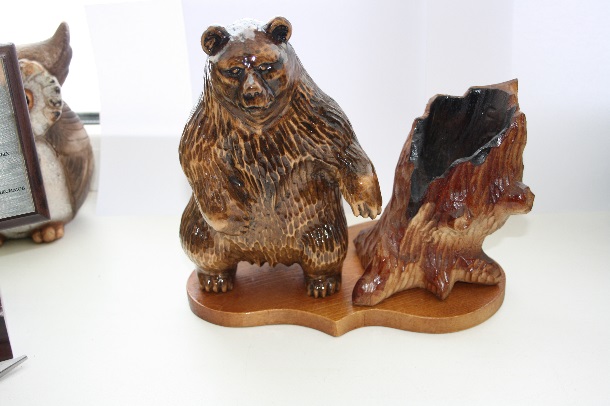 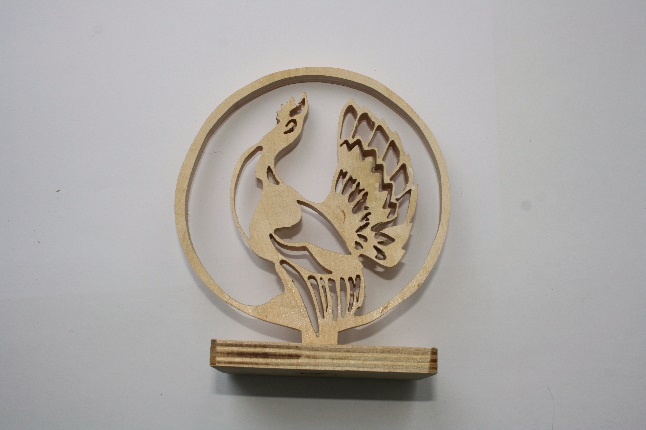 Сувенирные изделия из бересты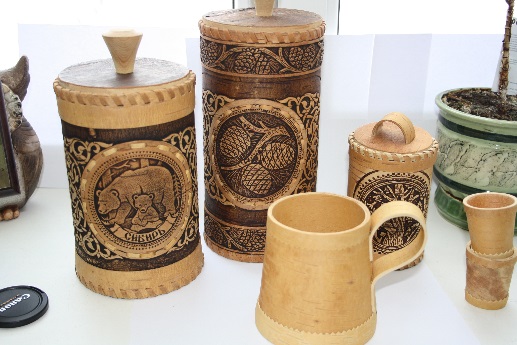 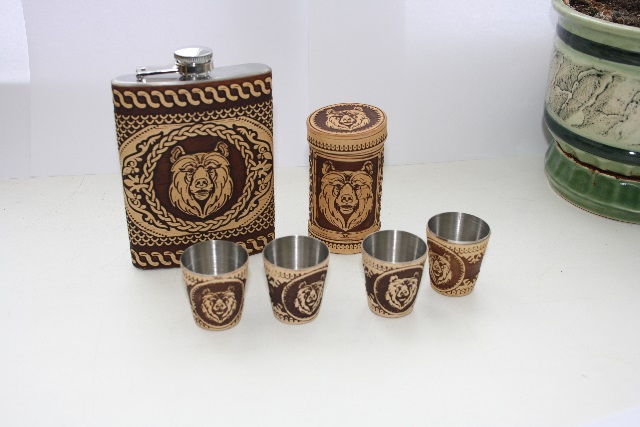 1.Территории1, благоприятные для туристско-рекреационной деятельности (в качестве зон отдыха, туризма, расположения объектов туристско-оздоровительной направленности), в том числе уже являющиеся землями рекреационного назначения (приложить к паспорту копии документов территориального планирования)названиеТерритория в границах береговой линии р.Кеть и пер.Фонтанный в р.п.Белый Яр1.Территории1, благоприятные для туристско-рекреационной деятельности (в качестве зон отдыха, туризма, расположения объектов туристско-оздоровительной направленности), в том числе уже являющиеся землями рекреационного назначения (приложить к паспорту копии документов территориального планирования)местоположениеР.п.Белый Яр1.Территории1, благоприятные для туристско-рекреационной деятельности (в качестве зон отдыха, туризма, расположения объектов туристско-оздоровительной направленности), в том числе уже являющиеся землями рекреационного назначения (приложить к паспорту копии документов территориального планирования)площадь (гектаров)6,5 (проектируемая зона рекреационного назначения – 3,082 га вместо существ. 0,78га)1.Территории1, благоприятные для туристско-рекреационной деятельности (в качестве зон отдыха, туризма, расположения объектов туристско-оздоровительной направленности), в том числе уже являющиеся землями рекреационного назначения (приложить к паспорту копии документов территориального планирования)краткая характеристика1.Территории1, благоприятные для туристско-рекреационной деятельности (в качестве зон отдыха, туризма, расположения объектов туристско-оздоровительной направленности), в том числе уже являющиеся землями рекреационного назначения (приложить к паспорту копии документов территориального планирования)примечаниеУтвержден проект планировки территории в границах береговой линии р.Кеть и пер.Фонтанный в р.п.Белый Яр Верхнекетского района Томской области (проектом предусматривается создание грязе- и водо- лечебницы, крытых купален, прачечной, павильона над скважиной). На данный момент функционирует банный комплекс на базе сероводородного источника. Лечебные свойства источника подтверждены отчетом о научно-исследовательской работе «Курортологические, гидрогеологические и другие исследования по установлению лечебных свойств природных ресурсов Томской области, необходимых для признания территорий лечебно-оздоровительной местностью или курортом» (ФГБУН ТНИИКиФ ФМБА России)1.Территории1, благоприятные для туристско-рекреационной деятельности (в качестве зон отдыха, туризма, расположения объектов туристско-оздоровительной направленности), в том числе уже являющиеся землями рекреационного назначения (приложить к паспорту копии документов территориального планирования)кадастровая стоимость рекреационных1 земель-2.Лечебно-оздоровительные местности и курорты2названиеЛечебно-оздоровительная местность в пределах озера Язёвое2.Лечебно-оздоровительные местности и курорты2местоположение18 км к востоку от р.п. Белый Яр (географические координаты: широта – 58°29' с.ш., долгота – 85°27' в.д.)2.Лечебно-оздоровительные местности и курорты2площадь (гектаров)2.Лечебно-оздоровительные местности и курорты2краткая характеристикаРекреационная местность 2 ранга – благоприятная для рекреации и санаторно-курортного лечения (профиль – грязевой (озерные сапропели), сезонное климатолечение)2.Лечебно-оздоровительные местности и курорты2примечаниеЛечебные свойства грязей подтверждены отчетом о научно-исследовательской работе «Курортологические, гидрогеологические и другие исследования по установлению лечебных свойств природных ресурсов Томской области, необходимых для признания территорий лечебно-оздоровительной местностью или курортом» (ФГБУН ТНИИКиФ ФМБА России)2.Лечебно-оздоровительные местности и курорты2кадастровая стоимость -3.Уникальные природно-лечебные и гидроминеральные ресурсы (лечебные грязи, минеральные воды, косметические глины и т.д.) наличиекраткая характеристикаАртериальная скважина 1Р (по ГОСТу 13273-88 относится к XXVII группе минеральных вод), вода рекомендуется для наружного применения в виде ванн при лечении костно-мышечной системы, болезней периферической нервной системы, гинекологических заболеваний, болезней и последствий травм ЦНС)3.Уникальные природно-лечебные и гидроминеральные ресурсы (лечебные грязи, минеральные воды, косметические глины и т.д.) наличиеместонахождениеР.п.Белый Яр, пер.Фонтанный3.Уникальные природно-лечебные и гидроминеральные ресурсы (лечебные грязи, минеральные воды, косметические глины и т.д.) наличиекраткая характеристикаОзерные сапропели. В медицинской практике сапропелевые грязи применяются как бальнеологическое средство для лечения и профилактики широкого спектра заболеваний. Основную группу болезней, при которых показано грязелечение, составляют болезни воспалительного характера, преимущественно в хронической стадии3.Уникальные природно-лечебные и гидроминеральные ресурсы (лечебные грязи, минеральные воды, косметические глины и т.д.) наличиеместонахождениеОзеро Язёвое 25 км к востоку от р.п. Белый Яр№Название/типАдрес, телефон, факс, e-mail, сайт, Ф.И.О. руководителяОписание, транспортная доступностьСтатус, принадлежностьФото**1Краеведческий музейР.п.Белый Яр, ул.Гагарина,19. Тел.8(38258) 2-12-04. Email: belyar-myzei@yandex.ru.Сайт:http://maukultura.ru/Руководитель музея Колеватова Ангелина АлександровнаЧасы работы: вторник – пятница с 10:00 до 17:00,суббота – с 14:00 – работа «Мастерской женских ремесел».Воскресенье и понедельник – выходной.Возможны индивидуальные экскурсии в любое время по предварительной записи по телефонам: 2-12-04, 8-983-239-65-30.В музее есть актово-выставочный зал и 4 экспозиционных зала: «Русская изба», «Этнография народов Сибири»,«Встреча эпох»,«Верхнекетцы в Великой Отечественной войне». Число экспонатов -2951.Среднегодовое количество обслуженных посетителей -800Муниципальная собственностьПриложение2Музей «Молодая гвардия» на базе МБОУ «Сайгинская СОШ»П.Сайга, ул.Молодогвардейская, 3. Тел.8(38258)3-61-23.Сайт:http://ver-saigschool.edu.tomsk.ru/category/muzey/. Руководитель музея: Цитеркоп Н.В. Режим работы – по предварительной договоренности. Расстояние от р.п.Белый Яр 55 км.Муниципальная собственностьПриложение3Музей «Трасса мужества» на базе МБОУ «Сайгинская СОШ»П.Сайга, ул.Молодогвардейская, 3. Тел.8(38258)3-61-23.Руководитель музея: Цитеркоп Н.В.(Расстояние от р.п.Белый Яр 55 км)История строительства железной дороги «Асино-Белый Яр».Режим работы – по предварительной договоренности. Расстояние от р.п.Белый Яр 55 км.Муниципальная собственностьПриложение4Приход храма Преображения ГосподняР.п.Белый Яр, ул.Гагарина, 11. Тел. 8-38258-2-28-33, 8-38258-2-67-18.Сайт: http://bely-yar.deanery5.ru/Настоятель Прихода храма Преображения Господня п. Белый Яр Верхнекетского района-еромонах Никита (Зверев Никита Александрович).Трехкупольный, шатровый храм из цилиндрованных бревен в стиле русского деревянного зодчества.Находится в центре р.п.Белый ЯрПриложение5Урлюково городище4-7 км от п.Катайга. Расстояние до р.п.Белый Яр 227км. Расстояние до г.Томск 522 км.Памятник археологии Томской области, находящийся на государственной охране. Исследуется Томским краеведческим музеем с 2012 года.Объект археологического наследия регионального значения.Приложение6Дом-музей, где отбывал ссылку Я.М.СвердловД.Максимкин Яр. Расстояние до р.п.Белый Яр 145км. Расстояние до г.Томск 440 кмПамятник истории. Пятистенная рубленная изба Имеется мемориальная доска с текстом: "В этом доме с июля 1911 по февраль 1912 г. жил, находясь в ссылке, видный деятель Коммунистической партии и Советского государства Яков Михайлович Свердлов".Федеральный уровеньПриложение7Рыбинский могильникП.Рыбинск. Расстояние до р.п.Белый Яр 28км. Расстояние до г.Томск 323 км.С 2012 года ведутся археологические раскопки Томским краеведческим музеем. Найдено около 1000 объектов Кулайской культуры.Региональный уровеньПриложение8Обь-Енисейский каналРасстояние до р.п.Белый Яр 278км. Расстояние до г.Томск 573 км.Описание в табл.5.Приложение9Памятник малой авиацииНаходится в центре р.п.Белый ЯрПамятник-самолет малой авиацииМуниципальный уровеньПриложение10Памятник воинам-верхнекетцам, погибшим в годы ВОвР.п.Белый Яр, берег р.КетьПамятник в виде расколотого войной словно молнией дерева означает разрушенные семьи и судьбы.Муниципальный уровеньПриложение11ОбелискР.п.Белый Яр, рядом со СбербанкомОбелискМуниципальный уровеньПриложение12Камень скорбиР.п.Белый Яр, берег р.КетьМуниципальный уровеньПриложение13Освященный источник вблизи п.Ягодное (Источник Петра и Февронии)25 км. от р.п.Белый ЯрЧасовня-памятник, купель, раздевалкаМуниципальный уровеньПриложение№Название/типМесторасположение, расстояние от областного центра, транспортная доступностьОписание*Статус, принадлежностьФото*1Государственный зоологический природный заказник «Кеть-Касский»Расположен на востоке районаПлощадь 72 тыс. га, половина из которых покрыта лесом, а другая часть – болота и озера.Создан в 1985 году с целью сохранения животного мира и среды его обитания, поддержания экологического равновесия в районе.Областной уровень2Памятник природы Белоярская гриваВерховье р.ЛисицаБотанический памятник природы3Водный памятник истории Обь-Енисейский каналСоединяет две великие сибирские реки Обь и Енисей. На месте их соединения находится большое Водораздельное озеро. Последний раз по этому каналу прошёл караван судов во время Великой Отечественной войны. Сейчас канал проходим только в большую воду для маломерных судов. Маршрут по системе рек и искусственных сооружений, начинается в 15 км от с.Усть-Озёрного Верхнекетского района, расположенного в 287 км от р.п.Белый Яр.4Источник вблизи п.Ягодное25 км. от р.п.Белый ЯрОсвященный источник облагорожен - ступени, поклонный крест, щит с иконой святых Петра и Февронии, результатами анализа воды (содержатся ионы серебра), часовня-памятник, купель, раздевалка).Местный уровень№Название/типАдрес, телефон, факс, e-mail, сайт ОписаниеСостояниеСтатус, принадлежность1Физкультурно-оздоровительный комплекс с бассейном «Радуга»Р.п.Белый Яр, ул.Свердлова, 12бГод строительства- 2014. Расположен в центре р.п.Белый Яр.Четыре 25-метровые дорожки, тренажерный зал, современное оборудование и спортивный инвентарьУдовлетворительноеМуниципальная собственность.2Спортивный комплекс «Кеть»Р.п.Белый Яр, стадион «Юность»Год строительства - 2012. Расположен в центре р.п.Белый Яр. Современная спортивный игровой зал для игры в баскетбол, волейбол, теннис. Футзал. Современным спортивным оборудованием(среднегодовое число посетителей -135 чел/деньУдовлетворительноеМуниципальная собственность3Стадион «Юность»Р.п.Белый Яр, стадион «Юность»Год строительства - 1986. Реконструкция-2009г.Трибуны на 1500 мест, хоккейный корт, городошная площадка, футбольное поле, открытая комплексная игровая площадка(волейбол, баскетбол, футбол), спортивное ядро (4 беговые дорожки по 400 м., сектора для толкания ядра и прыжков в длину, тир (50 метров), административное здание. Прокат коньков.Состояние удовлетворительноеМуниципальная собственность4Лыжная базаР.п.Белый Яр, ул.Гагарина, 19а/1Освещенная лыжная трасса 2,5 км. Прокат тюбингов, лыж, настольного тенниса.Состояние удовлетворительноеМуниципальная собственность5Комплексная спортивная площадкаДвор дома по ул.Свердлова, 14Год строительства - 2009.Комплексная спортивная площадка с ограждением, футбольные ворота, баскетбольные кольца, волейбольная сеткаСостояние удовлетворительноеМуниципальная собственность6Комплексная спортивная площадкаСтанция Белый Яр, ул.ВокзальнаяГод строительства - 2011.Комплексная спортивная площадка с ограждением, футбольные ворота, баскетбольные кольца, волейбольная сеткаСостояние удовлетворительноеМуниципальная собственность7Комплексная спортивная площадкаП.КлюквинкаГод строительства - 2011.Комплексная спортивная площадка с ограждением, футбольные ворота, баскетбольные кольца, волейбольная сеткаСостояние удовлетворительноеМуниципальная собственность№Название/типАдрес,телефон, факс, e-mail, сайт Описание. Условия размещения,питанияКол-воместСостояниеПринадлежность1База отдыха «Сибирская рыбалка»п.Палочка. Тел.8(38258)34138Сайт: http://www.sibrybalka.ru/Эл.адрес: sibrybalka@yandex.ruТерритория комплекса находится в 50 метрах от берега реки Анга, до реки Кети плыть на моторной лодке 3,5 км. Гостям турбазы предлагается организация отличной рыбалки и охоты с услугами опытного егеря. В ближайшее время Вы сможете поселяться в комфортабельном коттедже.Номерной фонд- деревенский 6-ти местный дом. В доме есть спальня, гостиная, кухня (для самостоятельного приготовления пищи, на кухне имеются все необходимые приборы и посуда), телевизор и DVD. Удобства на улице. На территории базы отдыха размещена баня и работает пункт проката лодок. Ведется строительство современного деревянного коттеджа со всеми удобствами.6 местПодойдет для непривередливого гостя, целью которого будет не комфортабельный отдых, а отличная рыбалка с большим уловом. База отдыха сочетает в себе простоту деревенского быта и скромные условия проживания за небольшую цену.Частная собственность2Услуги по спортивно-любительской рыбалке и охотеВерхнекетское районное общество охотников и рыболовов. Р.п.Белый Яр, ул.Гагарина, 32 (здание КБО, 2 этаж). Тел. 2-17-48, 8-9069587194Понедельник-пятница: с 09.00-18.00. Суббота, воскресенье-по согласованию.№Название/типАдрес,телефон, факс, e-mail, сайт, Ф.И.О. настоятеляОписание исторической ценностиТранспортная доступность, площадь территории, км2Готовность к приему туристов*1Приход храма Преображения ГосподняР.п.Белый Яр, ул.Гагарина, 11. Тел. 8-38258-2-28-33, 8-38258-2-67-18.Сайт: http://bely-yar.deanery5.ru/Настоятель Прихода храма Преображения Господня п. Белый Яр Верхнекетского района-еромонах Никита (Зверев Никита Александрович).Трехкупольный, шатровый храм из цилиндрованных бревен в стиле русского деревянного зодчестваНаходится в центре р.п.Белый Яр.Туристы могут разместиться в гостиницах Белого Яра, питание – кафе «Клюква», «Домашняя кухня» (все находится в пешей доступности) от храма.Название/типАдрес, телефон, факс, e-mail, сайт организатораОписаниеОдновременный прием (чел.), продолжительность днейОрганизаторы мероприятия1.Молодежный форумР.п.Белый Яр, ул.Гагарина, 15. Тел.8(38258)2-17-76.Межрайонные сборы молодежного актива городских и сельских поселений района и областиПродолжительность – 1-2 дня, число участников - более 100.Отдел по культуре, молодежной политике, спорту и туризму Администрации Верхнекетского района2. Ежегодные весенняя и осенняя ярмаркиР.п.Белый Яр, ул.Гагарина, 15. Тел.8(38258)2-26-72, 2-14-84Торговля сельскохозяйственными товарами собственного производства и дикоросами, саженцами, рассадой.Продолжительность – 1 день, число участников - более 20.Отдел социально-экономического развития Администрации Верхнекетского района3. День работников лесаР.п.Белый Яр, ул.Гагарина, 15. Тел.8(38258)2-26-72, 2-14-84Выставка работ верхнекетских умельцев из дерева и бересты, конкурс плотников и резчиков по дереву, кулинарный конкурс. Как правило, проводится в один день с ежегодной осенней ярмаркойПродолжительность – 1 деньОтдел промышленности и жизнеобеспечения Администрации Верхнекетского района4. Районный открытый Праздник охотника «Большой Амикан»Р.п.Белый Яр, ул.Гагарина, 15. Тел.8(38258)2-17-76.Культурное событийное мероприятие для охотников и команд. Включает в себя: соревнования в индивидуальном первенстве, командном, гастрономический конкурс, выставку собак, ярмарки и мастер-классыПродолжительность – 1 день, число участников - более 100.МАУ «Культура» Верхнекетского района и Отдел по культуре, молодежной политике, спорту и туризму Администрации Верхнекетского районаНазвание мероприятия/Дата проведенияМесто проведения/ организатор мероприятияВид событийАнонсГрафическое изображение123456Праздник Клюквысентябрьп.КлюквинкаежегодноНародное гуляние с элементами театрализации «В Ночь Иван купала»6 июляп.ДружныйежегодноНародное гуляние на поляне «Семейного лада», посвященное Дню Петра и Февроньи8 июляп.Белый ЯрежегодноПраздник Корягиавгустп.ПалочкаежегодноВелоквестлетоп.Белый ЯрежегодноВид ремесла, промысла (в том числе включенные в реестр нематериальных культурных ценностей)Адрес, телефон, факс, e-mail, сайт Название предприятия, Ф.И.О. народного умельцаПеречень выпускаемых изделий и сувениров1.Изготовление изделий из берестыР.п.Белый Яр, ул.Котовского, 2бНародный умелец Кривенко Н.И.сувенирные изделия2.Изготовление изделий из берестыР.п. Белый Яр, ул.ЮбилейнаяНародный умелец Сангаурова А.Эсувенирные изделия3.Изготовление изделий из дереваР.п.Белый Яр, пер.Фонтанный, 8ИП Саблин А.Врезные заборы, двери, мебель и др.4. Изготовление изделий из дереваР.п.Белый ЯрЧеркезов А.А.столярные изделия ручного производства5. Изготовление изделий из дереваП.СтепановкаНародный умелец Ищенко Л.Г.Столярные изделия ручного производства6. Изготовление изделий из дерева и берестыП.Палочка, ул.Береговая, д.27Народный умелец Павлов В.В.Столярные изделия ручного производства, изделия из берестыНазвание гостиницы, базы/типАдрес, телефон, факс, e-mail, сайт Количество мест (коек)Количество номеровПлощадь номерного фондаГодГодДополнительные услугиСтатус, принадлежностьОписаниеНазвание гостиницы, базы/типАдрес, телефон, факс, e-mail, сайт Количество мест (коек)Количество номеровПлощадь номерного фондастроительствареконструкцииДополнительные услугиСтатус, принадлежностьОписание1.Гостиница Сибирь»Р.п.Белый Яр, ул.Свердлова, 20, тел.8(38258) 2-18-473417 номеров: люкс-1, 1-местн с водой -4, 2-хместн с водой -6, 3-хместн с водой -3, 3-хместн. без воды -1, 4-х местн. без воды - 1, 1-местн. без воды-1 (удобства на этаже)268,719692003стоматологический кабинетМуниципальная собственность(аренда)Деревянное двухэтажное здание2.Гостиница «Северная»Р.п.Белый Яр, ул.Чкалова, 1Б. Тел.8(38258)2-36-3894 номера: два 3-х местных номера, один одноместный, люкс(2) (удобства на этаже)91,31996-Сауна, летний душ на основе термального источника, прачечнаяМуниципальная собственность (аренда)Деревянное здание3.Гостиница при МОАУ ДОД ДЮСШ А.КарповаР.п.Белый Яр, ул.Гагарина, 19а/1. Тел. 8(38258) 2-19-06246 номеров: шесть 4-х местных номеров (удобства на этаже)38,919952006ДушМуниципальная собственностьНомера расположены в здании спортивной школы на втором этаже4. Гостиница «Таежная»Р.п.Белый Яр, ул.Таежная, 9. Тел. 89833418220125 номеров: четыре 2-х местных номера-люкс, один 2-х местный номер-эконом1002015Ванна, туалет в номереПятиэтажное кирпичное здание№НаименованиеАдрес, телефон, факс, e-mail, сайт Число посадочных местПринадлежностьДополнительные услугиОсобенности кухниУровень обслуживания и оформления1Кафе «Домашняя кухня»Р.п. Белый Яр, ул.Свердлова,98913848008048Частная собственностьТрадиционнаяРежим работы: понедельник – суббота с 09.00-20.00. Выходной – воскресенье.2Кафе «Березка»Р.п.Белый Яр, ул.Таежная, 4.Тел. 2-26-71, 8906949199160Частная собственностьИзготовление блюд на заказТрадиционнаяПо предварительной записи3Кафе «Таежное»Р.п.Белый Яр, ул.Таежная, 9. Тел. 8983341822024Частная собственностьТрадиционнаяРежим работы: ежедневно с 08.00-20.004Кафе «Клюква»Р.п.Белый Яр, ул.Чкалова, 26. Справки по телефону: 8952183990524Частная собственностьКомплексные обеды, принимаются заявки на банкеты, торжестваТрадиционнаяРежим работы:понедельник-пятница с 10.00 до 16.00.Пятница, суббота, воскресенье с 18.00 до 04.005Кафе «Сладкий мир»Р.п.Белый Яр, ул.Свердлова, -Частная собственностьКондитерские изделияРежим работы:6Кафе «У моста»П.Степановка, ул.Свердлова, 19д, стр.1. Частная собственностьТрадиционнаяРежим работы: пятница, суббота, воскресенье7КафеП.Катайга, ул.Свердлова, д.8. Тел. 8962776050720Частная собственностьТрадиционнаяРежим работы: понедельник-суббота с 10.00 до 18.00, воскресенье выходной. Возможна работа по индивидуальному заказу.№Название/типАдрес, телефон, факс, e-mail, сайт Число местПринадлежностьПривлекательностьДополнительные услуги1Районный дом культуры и досуга с филиалами в каждом населенном пункте района (кроме п.Макзыр, п.Нибега)Р.п.Белый Яр, ул.Гагарина,55.Тел. 8(38258) 2-25-86, 2-16-93. Эл.адрес: muotk@belyar.tomsknet.ru/Сайт: http://maukultura.ru/1010Муниципальная собственностьХудожественная самодеятельность, вокальные ансамбли. Проводятся различные мероприятия, дискотеки, вечера отдыха, свадьбы.2Дом культуры «Железнодорожник»р.п.Белый Яр, ул.Вокзальная, д.7 (ж/д станция). Тел. 8(38258) 30-168 Эл.адрес: murzinaia@vtomske.ru1010Муниципальная собственностьХудожественная самодеятельность, вокальные ансамбли. Проводятся различные мероприятия3Кинотеатр «Кедр»Р.п.Белый Яр, ул.Гагарина,55.Тел. 8(38258) 2-25-86, 2-16-93. Эл.адрес: muotk@belyar.tomsknet.ru/Сайт: http://maukultura.ru/207Муниципальная собственностьПродажа попкорна№Название организации/типОрганизационно-правовая формаПеречень оказываемых услугАдрес, телефон, факс, электронный адресФ.И.О. руководителяАвтосервисыАвтосервисыАвтосервисыАвтосервисыАвтосервисыАвтосервисы1Караваев Д.В.ИПОбслуживание и ремонт автомобилей отечественных и зарубежных производителейР.п. Белый Яр, пер.Фонтанный, 9Караваев Д.В.2Плотников И.В.ИПОбслуживание и ремонт автомобилей отечественных и зарубежных производителейР.п. Белый Яр, пер.Октябрьский,1Б. Тел. 8(38258) 2-18-24Плотников И.В.3Совриков А.П.ИПРемонт двигателей, рулевого управления и подвески автомобилей отечественных и зарубежных производителей. Автомойка.Р.п. Белый Яр, ул.Гагарина, 31Совриков А.П.Мастерская по ремонту и пошиву одеждыМастерская по ремонту и пошиву одеждыМастерская по ремонту и пошиву одеждыМастерская по ремонту и пошиву одеждыМастерская по ремонту и пошиву одеждыМастерская по ремонту и пошиву одежды1Грабор Т.В.ИППроизводство швейных изделийБелый Яр, ул.Гагарина, Мастерская по ремонту обувиМастерская по ремонту обувиМастерская по ремонту обувиМастерская по ремонту обувиМастерская по ремонту обувиМастерская по ремонту обуви1Ермаков С.В.ИПРемонт обуви и прочих изделий из кожиЕрмаков С.В.ФотоательеФотоательеФотоательеФотоательеФотоательеФотоателье1ИП Зырянов В.М.ИПФотоцентр «Натали»Р.п. Белый Яр, ул.Гагарина, 34-А. Тел. 8(38258)2-66-88Зырянов В.М.Парикмахерские, маникюрПарикмахерские, маникюрПарикмахерские, маникюрПарикмахерские, маникюрПарикмахерские, маникюрПарикмахерские, маникюр1ИП Шушков С.В.ИППарикмахерская «Цирюльня»Р.п.Белый Яр, ул.Свердлова,11аШушков С.В.2ИПСитникова О.Н.ИПСалон красоты «Каприз»Р.п. Белый Яр, ул.Гагарина, д.108, кв.12АСитникова О.Н.3ИП Рыжакина И.В., ИП Мансурова Л.В.ИППарикмахерская «Леди»Р.п. Белый Яр, ул.Гагарина, 32Рыжакина И.В., Мансурова Л.В.4ИП Семенова М.В.ИППарикмахерскаяР.п.Белый Яр, ул.Гагарина, 31/2Семенова М.В.5ИП Караваева О.А.ИПСалон «Кокетка». Услуги маникюра, ногтевая студияР.п.Белый Яр, ул.Гагарина, 31/2. Тел. 8(38258)2-34-18Караваева О.А.6ИП Чаус Е.В.ИПУслуги парикмахерскихР.п.Белый Яр, ул.Гагарина, 64. Тел. 89059917961Чаус Е.В.7ИП Абиджанова Н.Г.ИППарикмахерская «Ульяна»Р.п.Белый Яр, ул.Гагарина, 83.ИП Абиджанова Н.Г.Сауны, баниСауны, баниСауны, баниСауны, баниСауны, баниСауны, бани1ООО «ТранспортГруз»ОООУслуги сауны, бассейн с термальной водойР.п.Белый Яр, ул.Чкалова, 1А. Тел.8(38258)2-36-38Ремонт аппаратуры и бытовой техникиРемонт аппаратуры и бытовой техникиРемонт аппаратуры и бытовой техникиРемонт аппаратуры и бытовой техникиРемонт аппаратуры и бытовой техникиРемонт аппаратуры и бытовой техники1ИП Щербинин Е.А.ИПРемонт радио- и телеаппаратуры, аудио- и видеоаппаратурыР.п. Белый Яр, ул.Гагарина, 32Щербинин Е.А.№Название (включая филиалы, сберегательные кассы и т.д.)/типВид деятельностиАдрес, телефон / факс, E-mail, сайтРуководитель, Ф. И. О., должность, телефонПримечания1Дополнительный офис 0190 Томского отделения №8616 ОАО «Сбербанк России»Банковская деятельностьР.п.Белый Яр, ул.Гагарина, 51. Тел. 8(38258)2-12-40Заведующая - Шаравина Евгения Викторовна. Тел. 8(38258) 2-22-40Банкомат, пункт обмена валюты.1Дополнительный офис 0190 Томского отделения №8616 ОАО «Сбербанк России»Банковская деятельностьР.п.Белый Яр, ул.Гагарина, 51. Тел. 8(38258)2-12-40Заведующая - Шаравина Евгения Викторовна. Тел. 8(38258) 2-22-40Банкомат (ТЦ «Холди»)2Сберегательная касса в п.СтепановкаБанковская деятельностьп.Степановка, пер.Аптечный,2. Тел. 8(38258)25-119Заведующая - Шаравина Евгения Викторовна. Тел. 8(38258) 2-22-403Сберегательная касса в п.КатайгаБанковская деятельностьп.Катайга, ул.Кирова, 39а. Тел. 8(38258)33-119Заведующая - Шаравина Евгения Викторовна. Тел. 8(38258) 2-22-404Дополнительный офис №3349/64/14 в р.п.Белый Яр Томского регионального филиала ОАО «Россельхозбанк»Финансовая деятельностьР.п.Белый Яр, ул.Гагарина, 49, стр.1-РТУ, 3 этаж. Тел. 8(38258)2-17-24Управляющая доп.офисом – Пшеничникова Ольга ВикторовнаБанкомат5ОАО ИКБ «Совкомбанк», операционный офис «Колпашевский», мини-офис 012 «Белый Яр»Финансовая деятельностьР.п.Белый Яр, ул.Гагарина, 62. www.sovcombank.ruТел.88001000006 (звонок по России бесплатный)6Томское финансовое агентствоФинансовая деятельностьР.п.Белый Яр, ул. Гагарина,62. Тел.895391007437Кредитный потребительский кооператив граждан «Сибирский кредит»Финансовая деятельностьР.п.Белый Яр, ул. Гагарина,19а. Тел.8(38258)2-68-048Кредитный потребительский кооператив граждан «Резерв»Финансовая деятельностьР.п.Белый Яр, ул. Гагарина, 27. Тел.8(38258)2-65-45, 891387594119АО «Страховая компания «Согаз Мед»Страховая организацияР.п.Белый Яр, ул. Гагарина,32 (здание КБО, 2 этаж) 8(38258) 2-16-95, 88001000702 (звонок бесплатный) Режим работы:Пн-Пт: 09.00-17.00Перерыв 13.00-14.0010ООО «Страховая компания «Макс-М»Страховая организацияР.п.Белый Яр, ул. Гагарина,32 (здание КБО, 2 этаж) 8(38258) 2-16-95, 88001000702 (звонок бесплатный)Режим работы:Пн-Пт: 09.00-17.0011ООО «Росгосстрах-Сибирь»Страховая организацияР.п.Белый Яр, пер.Банковский,8 Тел. 8(38258)2-14-31Название/типВид деятельностиАдрес, телефон/факс,E-mail, сайтРуководитель, Ф. И. О., должность, телефонПримечанияУзел технической эксплуатации (Верхнекетского района) Нарымского центра технической эксплуатации Томского филиала ОАО «Сибирьтелеком»Деятельность в области электросвязиР.п.Белый Яр, ул.Гагарина, 49. Тел. 8(38258)2-11-44,факс 8(38258)2-21-63. E-mail: bely_yar@telecom.tomsk.su.Начальник Шаравин Дмитрий ПетровичВерхнекетский почтамт Управления федеральной почтовой связи Томской областиВсе виды услуг почтовой связи, а также услуги по осуществлению почтовых переводовР.п.БелыйЯр, ул.Гагарина, 47. Тел. 8(38258)2-16-33,факс 8(38258)2-14-33. E-mail: verket354@ufps.tomsk.suНачальник Шипелик Ирина ВладимировнаСотовые операторы: МТС, Билайн, Теле-2НаименованиеАдрес, телефон, факс, e-mail, сайт Виды медицинской помощи/виды страхования1.ОГБУЗ «Верхнекетская РБ»:ПоликлиникаСтационарПедиатрическое отделениеОтделение скорой медицинской помощиФельдшерско-акушерские пункты:Р.п.Белый Яр, ул.Гагарина, 22. Тел/факс приемная 8(38258) 2-33-79, регистратура 8(38258)2-10-03 E-mail: bch@belyar.tomsknet.ru, сайт: http://vkt-crb.tom.ru/Р.п.Белый Яр, ул.Российская, 3.Тел. 8(38258) 2-15-38Р.п.Белый Яр, ул.Российская, 3, стр.1.Тел. 8(38258) 2-10-80Р.п.Белый Яр, ул.Российская, 3, стр.1.Тел. 03, 8(38258)2-12-93п. Макзыр, ул. Новая, 4.п. Лисица, ул. Таёжная,2.п. Нибега, Новошкольная, 1.с. Палочка, ул. Молодёжная, 26.п. Ягодное, ул.Советская, 2.п. Дружный, ул. Трактовая, 2.п. Центральный, пер. Школьный, 12Режим работы: понедельник-пятница с 8:00 до 18:00. Суббота, воскресенье — выходные. Прием по полисам ОМС, платные услуги.Режим работы круглосуточно.Режим работы круглосуточно.НаименованиеАдрес, телефон, факс, e-mail, сайт Количество, категория и тип транспорта, пригодных для перевозки людей (марка, год выпуска, число посадочных мест)ПримечаниеЖелезнодорожный вокзалЖ/стБелый Яр, ул.Вокзальная, 1А.Билетные кассы 8(38258) 30-280Рейсы ежедневно:Белый Яр-Томск-2 (отправление 02.00 – прибытие 08.00)Томск-2-Асино-Белый Яр (отправление 17.45 – прибытие 23.50)Возможно приобретение билетов через официальный сайт ОАО «РЖД»ИП Нераз П.Н.Маршрутный автобус в пределах р.п.Белый ЯрРейсы ежедневно согласно расписания: Маршрут № 1 (Больница – ст.Белый Яр – Больница); Маршрут № 2 (Больница – ул.Курская – Больница).Сообщение Клюквинка-ж/д станция Белый Яр-Белый ЯрЕжедневно вечером к поезду Белый Яр-Томск-Белый Яр. Дорога в удовлетворительном состоянии. ИП Яранцев В.И.Вторник, четверг (утро)Вторник, четверг, пятница, воскресенье (вечер)Лицензия.ИП Малышкин В.Н.Пятница, среда, суббота (вечер)Лицензия.Сообщение Степановка-Белый ЯрИП Синельников В.Н. (форд-транзит)Вторник-четверг - 08.00Пятница-воскресенье – 20.00Лицензия.ИП Медведев В.П. (тойота)По договоренностиЛицензия.Сообщение Белый Яр-КатайгаИП Еремин С.Ю.Вторник, четверг, воскресенье (по загрузке)В период распутицы проезда нет. Паромная переправаНазвание/типАдрес,телефон, факс, e-mail, сайт Ф.И.О. руководителяНаправления деятельностиНапример(выбрать нужное):- Туристская фирма- Экскурсионное бюро- Независимый экскурсовод - Туристский клуб- Туристское объединениеи др.Для клубов и объединений указать количество участниковНаименование и тип объектаАдресСобственностьВидработПлощадь территорииКол-воместПодъездныепутиИсточник раб. силыОриент. стоимостьНаличие ПСДИнвестиционное предложение «Строительство грязе- и водо-лечебницы на 8 мест на основе термальной воды в р.п.Белый Яр»Территория в границах береговой линии р.Кеть и пер.Фонтанный в р.п.Белый ЯрЧастнаяСтроительствоЛечебница-площадь застройки 1132кв.м, строительный объем 3396куб.м.Грязелечебница 4 места, водолечебница 4 местаВ наличииМестное население105 млн.руб.нетПАСПОРТ ПОДГОТОВЛЕНПАСПОРТ ПОДГОТОВЛЕНФ.И.О.Чухлебова Екатерина ПавловнадолжностьВедущий специалист по культуре и туризму отдела по культуре, молодежной политике, спорта и туризму Администрации Верхнекетского районаконтактные данные(телефон, факс, адрес электронной почты)Тел.8 (38258) 2-17-76Е-mail: vktomp2@mail.ru